REDWOODS COMMUNITY COLLEGE DISTRICT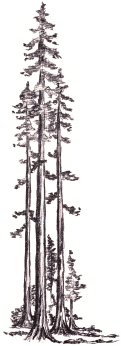 Meeting of theAcademic Senate Executive CommitteeEureka: 7351 Tompkins Hill Road, SS 201 (Senate Office)Thursday, March 23, 20173:00 PMMINUTESCall to OrderCalled to order at 3:04 by Connie WolfsenPublic Comment: Members of the audience are invited to make comments regarding any subject appropriate to the Academic Senate Executive Committee.No Public CommentsAction ItemsApprove 3/9/17 Meeting Minutes (Attachment)Kerry made motion, Hillary seconded – motion passed.Discussion4/7/17 Academic Senate Agenda: Connie Wolfsen (Attachment)Add emeritus status for Connie Wolfsen to 4/7 Academic Senate agenda. Todd’s in charge of this. Senate must recommend then it must go to BOT. Connie sent a reminder to other retiring faculty.Connie sent out standard IV to academic senate members in advance to give members ample time to review. Constitution and bylaws are what we talked about.  Angelina &/or GeorgeConnie asks for discussion of annual plan. 5.5 will be faculty priorities for the annual plan.  Senate can add items particular to the faculty. High priority is to revise 4020 and 4021. The district was given a recommendation to start and continue using these processes; this was mentioned in the FCMAT report. We can’t do everything we are trying to do. About half dozen colleges happy with their AP 4021 posted them on the ASCCC list serve.  We knew that these processes would need to be revised.Interesting to see what the District’s priorities are. Will Angelina have a draft of the plan?  Persistent problem that we have had difficulty recruiting and retaining faculty into leadership positions. Issues – 1) release time sometimes means that one faculty departments put their programs at risk. 2) Decreasing numbers of faculty means more work for fewer and fewer faculty.  3) Expansion of committees and committee responsibilities. Add spring plenary resolutions as discussion to agenda. Todd has gone through the proposed resolutions. Should we come up with a process? At least one resolution that we would like to get input on. Last year huge hupla on music. Without talking with Ed didn’t know to vote. Todd – maybe there’s the better way. Michael and Todd will put together a selection of resolutions to be discussed at the senate. Will do a straw poll.Postpone 6.2. because the teaching modality survey will be done early in April.Dennis pointed out that agenda items 5.3 northern Humboldt center and 5.4 the new faculty center should go through institutional planning process with equal rigor. Annual planning items should go through normal planning processes. If something is in the annual plan then someone should have submitted a plan for how it’s going to benefit the College. Ask Angelina to report on northern Humboldt center in the senate. Take 5.4 out of the 4/9 senate meeting and bring back at next meeting. The need for remodeling the new senate office suite was questioned - Why do we need remodeling? FM 110 could be the meeting room. The space that is open to the associate faculty will have cubicles and there is already an office available for senate AOA. We could also have the kinship place. Mayer pointed out that we might not need to do any remodeling. The point was made that the senate move is not a huge expansion, it’s just a move – no people are being hired, etc. so it may not justify the same level of review as northern Humboldt center. There is discussion about recreating the CTE down the road, but right now we are only talking about moving furniture. Decided to keep northern Humboldt on the agenda. Decision – go with 5.3 and move 5.4 to the next agenda.Senate Co-Presidents 2017/18Issue is that we need to pick two rather one co-president. Normally the co-president selection committee report would go to the co-presidents who would together decide on a name to go forward. Normally this would just go to co-presidents. The current co-presidents both feel uncomfortable making the decision with neither going forward. It was pointed out that Mark Renner resigned so we have had experience with this. Nobody knew what happened when Mark Renner resigned. The ad hoc committee went to Mark Renner who only served half of his term. With the revision of the co-president selection process and having three candidates come forward it is different this time. Justine Shaw was able to forward three names. What makes sense to the current co-presidents is that senate executive committee makes the decision on the two new co-presidents for 2017/18.Mayer clarified that enthusiastic does not describe her mood about agreeing to serve as co-president, but rather that she was not opposed if she were needed. Mayer stated that she would do this for a year. If she could step in and fill Olsen’s slot that would be ok. Either other candidate would be awesome. Any way it’s configured it’s ok for the senate. The statement was made that we are lucky to have all three of these people on this list. It’s a great choice to have to be choosing between Peter Blakemore and Mark Winter. Mayer should be first choice and agrees to do it for one year (senior co-president). Co-presidents will ask Peter Blakemore to do two years (junior co-president).Transition plan for new co-presidents: Connie and Todd plan to staff committees this semester for next year. Connie and Todd feel like new co-presidents should be involved. It was discussed that we should look at the viability of having a second MDC committee when we now have the Equity committee. There has to be a strategy.Integration of BS, SSSP, SEP programs – Senate involvement: Connie Wolfsen (Attachment)The consensus was to prioritize senate committees first. We’re a smaller college than we were ten years ago so maybe it’s time to reduce the committee membership numbers. Wolfsen pointed out that we have in fact done that. At the end of fall we ran out of faculty. We were calling faculty after faculty and decided that one on some committees was enough.Prioritizing committee workThe State has been working on integrating these three initiatives - the planning, the funding, everything. So for the first time now, they didn’t have new planning this year. We didn’t have to do the full-blown thing. Now an integrated plan has to happen with senate signoff. Wolfsen talked to VPI Hill today, and they worked on the notation that key faculty members on the three existing committees would start planning. Faculty will participate in the planning process. We would like to have a draft come to full senate in May. The plan due this year is a more streamline process. The faculty already sitting on these committees are Dave Holper, Levi Gill from BS and also someone from SE and SSSP. This is just the first step. Will district pay people over the summer? Senate Co-Presidents need a green light for these faculty to begin reading these reports and commenting with a status report in May. The final plan is due by Dec 1, 2017.  This means it much come to Senate for discussion Nov and for action with signature approval on Nov 17.  Dual enrollment: Todd OlsenWe should be following the intent of AB 288. The consensus of the body was this means no Advanced Placement courses. The legislation is saying pathways. We should be developing pathways that fit with legislation. Without question Advance Placement courses are not intent of legislation. Limit Dual Enrollment program to CTE until we perfect it for academic courses. CTE had preexisting pathways which have been a better fit. Dean Gleave recommended a moratorium on academic courses. Dual enrollment agreement was originally that the CR faculty could pull plug at anytime, but this is not what has been happening. Maybe we aren’t really doing what we said we would do? As a senate we should be saying something so individual faculty don’t have to take the hit. If we have specific examples where the district is not following its own policy then we need to address this as a senate. We have to have our ducks in a row. Make really clear that we were sold something and didn’t get it. Consensus that if a faculty members goes to evaluate someone teaching a course, and it’s not meeting the standards, then we should be able to terminate the dual enrollment agreement. Maybe the resolution is that we don’t do advance placement courses anymore.Visitors in the classroomAngelina asked the district’s insurance providers and learned that visitors are covered. Just need a procedure. We decided that College Council would deal with this.Tour Future Senate office space Future Agenda Items: Committee members are encouraged to request to place an item on a future agenda.None notedAnnouncements/Open ForumAdjournmentMeeting adjourned at 5:05 pmPublic Notice—Nondiscrimination:College of the Redwoods does not discriminate on the basis of ethnicity, religion, age, gender, sexual orientation, color or disability in any of its programs or activities.  College of the Redwoods is committed to providing reasonable accommodations for persons with disabilities.  Upon request this publication will be made available in alternate formats.  Please contact Jessica Frint Academic Senate Support, 7351 Tompkins Hill Road, Eureka, CA 95501, (707) 476-4259: Office Hours, M&T 9:30 am -2:30pm, F – 8:30 am to 5 pm.